Name: Bandi Krishna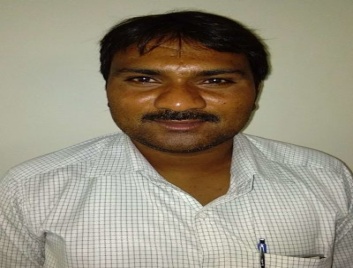 Qualification :    MCA,M.Tech(Ph.D)           Qualification :    MCA,M.Tech(Ph.D)           Experience:  10+ YEARSExperience:  10+ YEARSArea of Interest:  Data Mining, Information retrievalArea of Interest:  Data Mining, Information retrievalSubjects Taught: CP, DSC++,Java Programming,Web Technologies,MAD,Software Engineering, MMAD,DBMS, SPMSubjects Taught: CP, DSC++,Java Programming,Web Technologies,MAD,Software Engineering, MMAD,DBMS, SPMResearch Publications:(IEEE reference format)05Research Publications:(IEEE reference format)05Projects guided:  22Projects guided:  22Workshops/Seminars/FDP’s Attended: 08 Workshops/Seminars/FDP’s Attended: 08 